 INU Peshawar                                                                                                                                          Date 20th April 2020Fill below blocks.Instructions: Your time starts once you log in. You have only 48 hours to complete and submit your paper on the portal. After 48 hours your time would be automatically expired. Download this paper and save it with your full name and subject. Attempt all the answers on the same page and keep in your mind to click the SAVE after every 10 minutes. When you are done with paper, go through it and submit your final copy with your name and id on SIC portal.Note:	i. Attempt all three questions. All questions carry equal marks. Be careful about spellings, sentence structure and punctuation marks.Make a report on Sports Week Closing Ceremony at your University. (300-350 words)Write a letter to the Health Department regarding the present outbreak of COVID-19, briefing about the present condition of your area, the response of the people and the preventive facilities at hand. ( 300 words)3. Describe a picture in your own words and suggest a title. (300 words)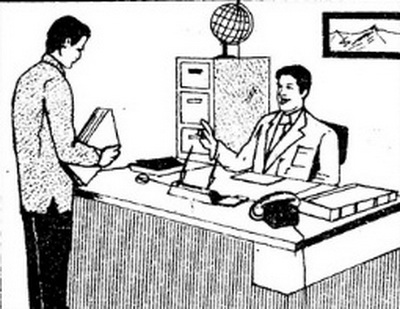 Department   (AHS) DT,RAD & DPTSubject  English-IIMarks 30Semester-IIMid Term Assignment                                                                                         Spring 2020Instructor   Hajra Iqbal                             Student Full  NameHIRA AHADStudent Father Name FAZAL AHAD  University ID Card Number 16235NAME OF THE REPORTERHira ahadName of orgnizationSports society,iqra national university hayatabad peshwareDate,day and timing20th february 2020,thursday,9am to 2pmactivityindooraudience60percent male and 40 percent femaleThe sOn 20th February 2020,the sports society of iqra national university organized the sports week closing ceremony in the auditorium of the university for the encouragement of the students who won sports matches.the chief guest of this closing ceremony was Mr Ubaid ur rehman the chancellor of iqra national university.sports weeks closing ceremony was started by the recitation of the Holy quran by a student of allied health sciences department of iqra national university.everyone  listened the recitation of holy quran very quietly.after the recitation a group of students from engineering department were call upon stage for the national Anthem.everyone stand up from their chairs during the national Anthem.The coordinators,chairmans,heads,deans,and their staff were present alonge with a huge crowed for approximately 280 students in the auditorium.All the students were present in the auditorium.And the students were participated in different sports activities.A student of mass communication sung a song.After a short tea break of 20 minutes.everyone left the auditorium and enjoyed the tea break.After the tea break the chief guest were call upon the stage to distribute the prizes among the winners.Mr Ubaid ur rehman distributed the prize among 20 students from different departments.                             The sOn 20th February 2020,the sports society of iqra national university organized the sports week closing ceremony in the auditorium of the university for the encouragement of the students who won sports matches.the chief guest of this closing ceremony was Mr Ubaid ur rehman the chancellor of iqra national university.sports weeks closing ceremony was started by the recitation of the Holy quran by a student of allied health sciences department of iqra national university.everyone  listened the recitation of holy quran very quietly.after the recitation a group of students from engineering department were call upon stage for the national Anthem.everyone stand up from their chairs during the national Anthem.The coordinators,chairmans,heads,deans,and their staff were present alonge with a huge crowed for approximately 280 students in the auditorium.All the students were present in the auditorium.And the students were participated in different sports activities.A student of mass communication sung a song.After a short tea break of 20 minutes.everyone left the auditorium and enjoyed the tea break.After the tea break the chief guest were call upon the stage to distribute the prizes among the winners.Mr Ubaid ur rehman distributed the prize among 20 students from different departments.                             Village Dheri,Tehsil Batkhela,District MalakandSecretary of health islambad 1st april,2020Dear sir fazal khaliqSubject;To inform health department about the problems facing due to COVID-19.Respected sir it is to inform you that the people of my area are facing many problems because of  corona virus.people are uing senitizers,masks and soaps etc which is a good way to care themselves.there are 43 pateints diagnosed with corona.All the people of my area are so depressed.There are full lockdown and no one is allowed to leave their homes.Therefore,I requested you sir please supply usefull materials for corona virus.also I want more corona virus tests in this area.so this way in everyone will know wheather they are affected are not which will help to reduce the rate of corona virus pateints.Thank youYours sincerely,Hira ahadOFFICE OF THE OWNERIn this picture we can see a beautiful room.where the head of the office is sitting on the comfortable chair.He seems a sobar personality man wearing an office dress and a decent tie.there are many files on the table related to office work.there is also a telephone on the table.The man who is sitting on the chair seems moody and kind hearted because his way of talking is so good to the servant.may be he is talking about the specific life.The servant is standing in the front of the head.The servant is also obedient and hear their head seriously.the servant is also wear a decent shirt and pant and discuss office work. 